培训促提高  提升新理念 2月24日，长海县县37名初中数学教师集中参加了 《辽宁省初中备、教、学、评一体化省级期初系列教研培训活动》，通过上下午的活动，聆听了专家报告：《导学理念下的教材理解与实施》，和两场专题讲座：《新课标理念下图形与几何领域的教学策略》《让“概率统计课”更有统计学的味道》等，并观摩了各市县老师与专家的互动，同时也解决我们对于教学中的一些疑惑。通过培训活动，参训教师收益颇丰。本次培训内容设计合理，高度站位，凸显主题。各位专家的讲座过程非常精彩，理论与案例相结合，使我们基层教师在理解上更加容易。章飞教授主讲的《导学理念下的教材理解与实施》从三个方面具体阐述：一是导学理念下的教材认识；二是教材理解与实施的建议；三是导学理念下的教学设计。其中章教授对勾股定理、函数等教材内容的分析使大家印象深刻，理顺了章与章之间，章与节之间的内容关系，从整体上把握教材，促使教师认真理解和体会。在下午的培训中，重点聆听了主题为《“图形与几何”思考与实践》的专家讲座，包括图形与几何领域领域的地位；图形与几何2022版课标的变化；图形与几何领域的教学策略三部分内容。专家的系统讲解分析，使我们对问题有了进一步的认识和理解，信息量大，需要慢慢消化才行。大连甘区进修范连众老师主讲的《让“概率统计课"更有统计学的味道》很有意义，对教材分析到位，结合课标分析，举例说明透彻。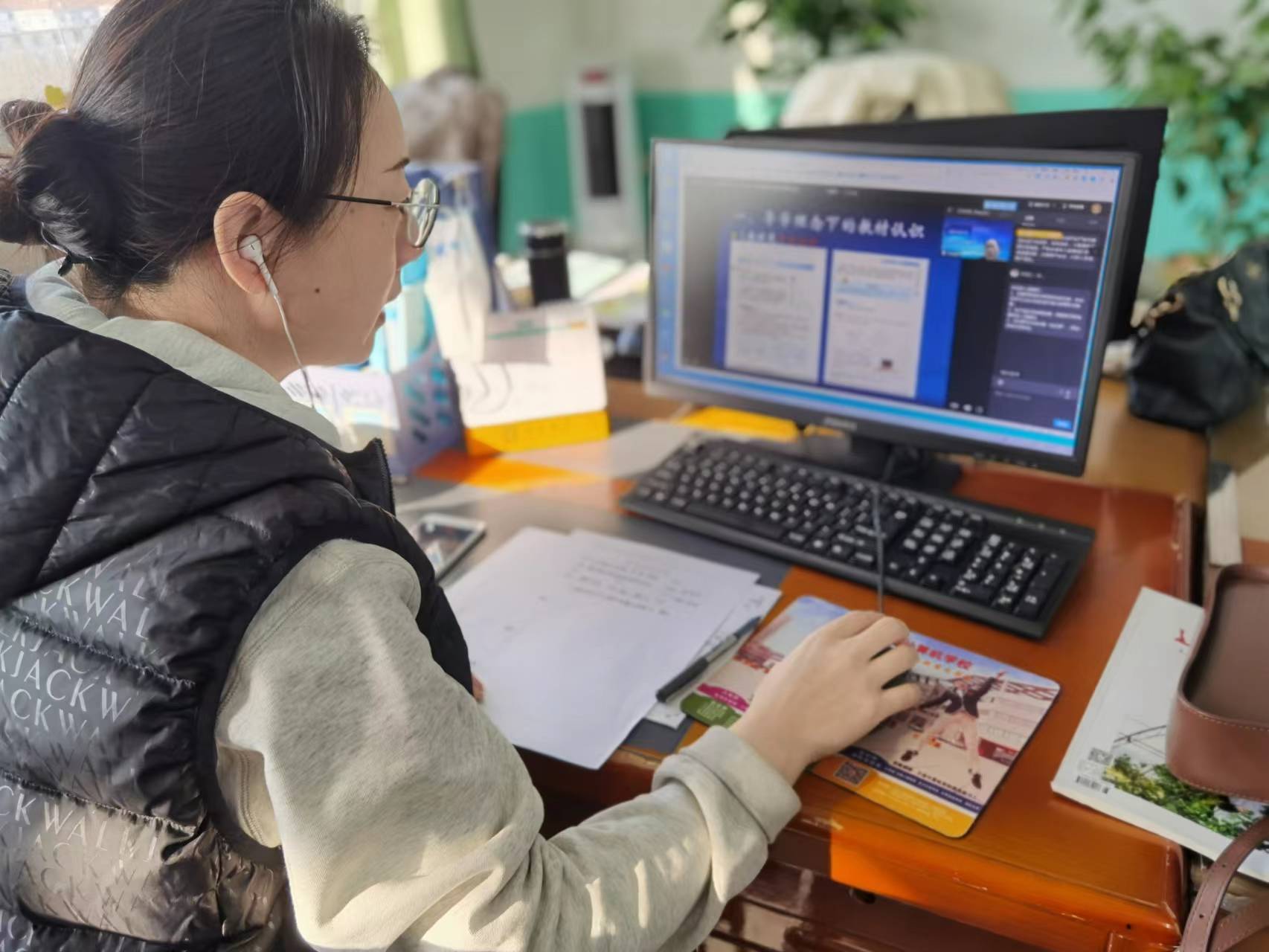 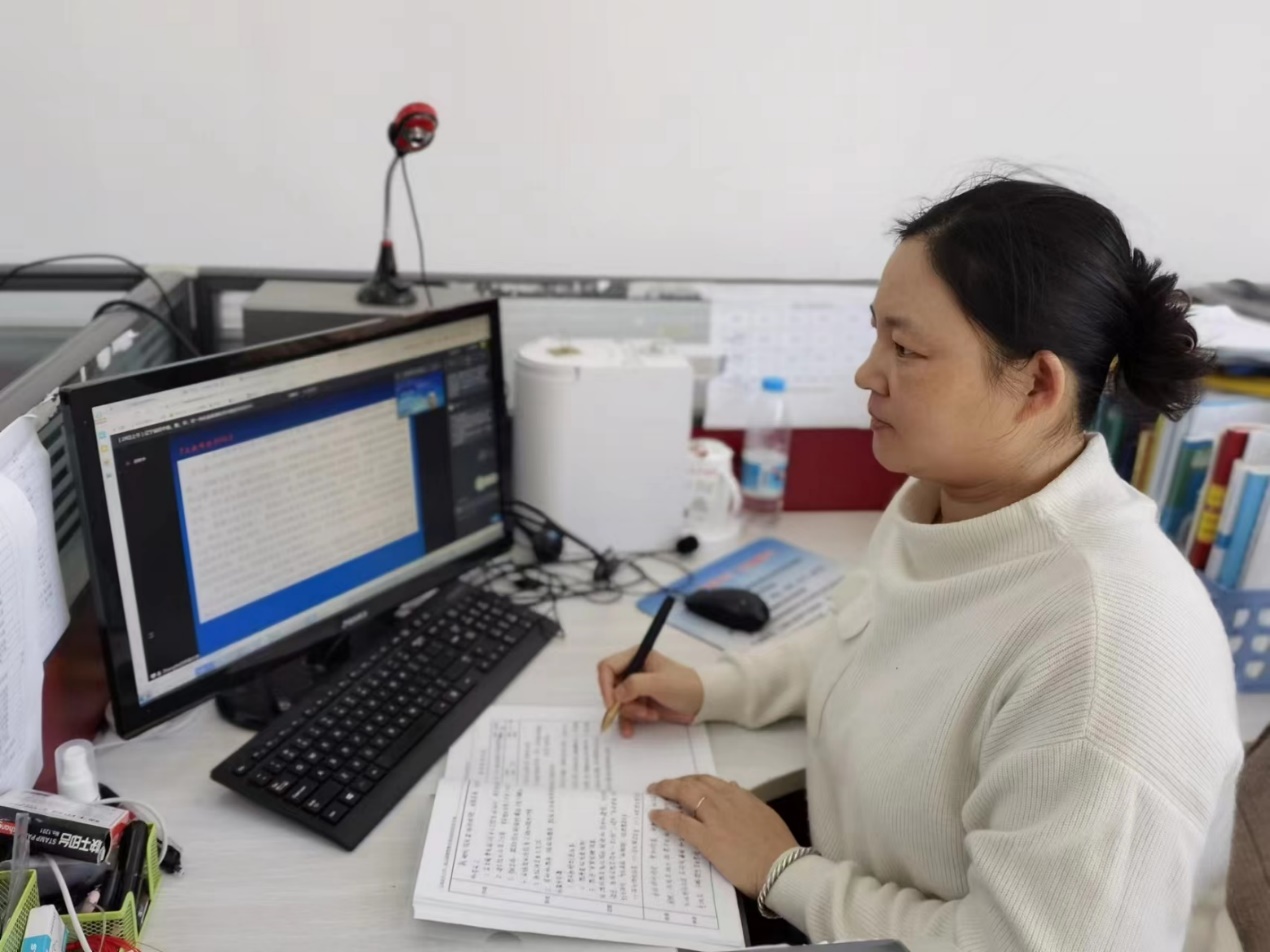 